求职申请表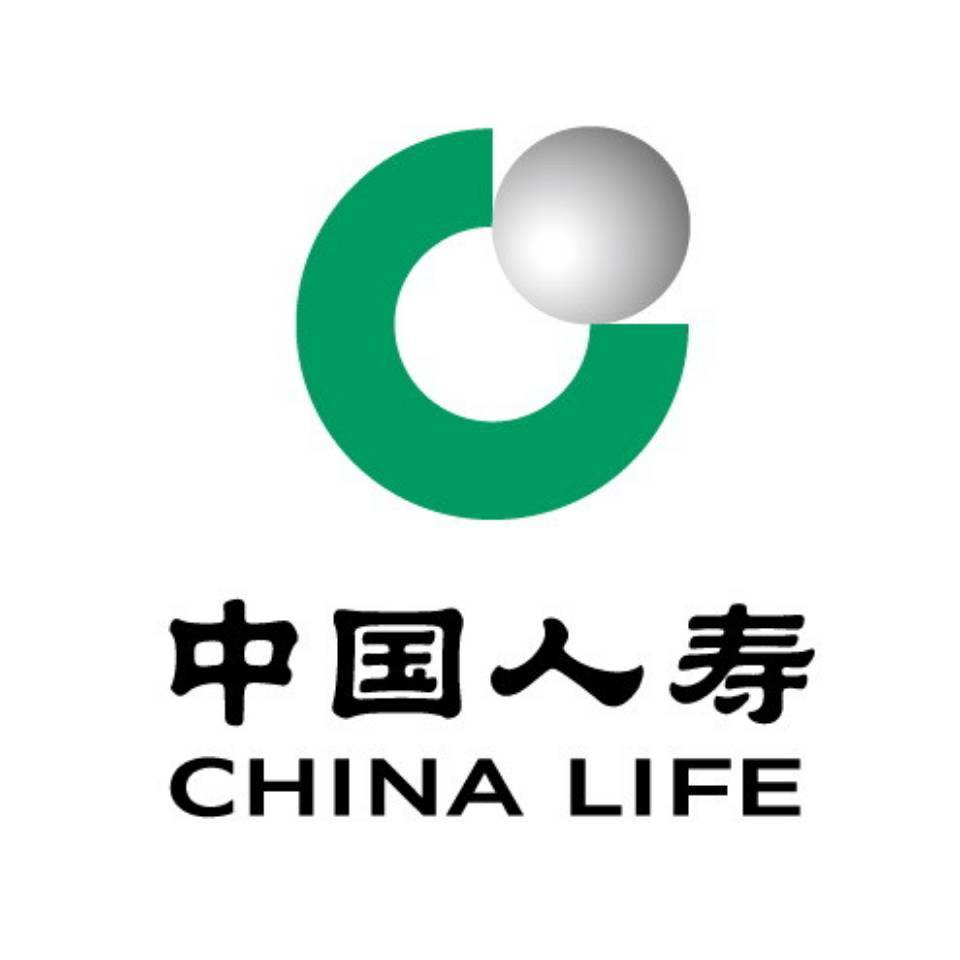 求职者信息求职者信息求职者信息求职者信息求职者信息求职者信息姓名：性别：出生日期：地址：邮政编码：手机：固定电话：电子邮件：可到职日期：目前薪水：期望薪水：申请职位：户口所在地：档案所在地：教育背景教育背景教育背景教育背景教育背景教育背景起止时间院校名称院校名称专业学历学习形式工作经历工作经历工作经历工作经历工作经历工作经历单位：电话：地址：职位：起始薪水：最终薪水：职责：起始时间：离开时间：离开原因：单位：电话：地址：职位：起始薪水：最终薪水：职责：起始时间：离开时间：离开原因：单位：电话：地址：职位：起始薪水：最终薪水：职责：起始时间：离开时间：离开原因：专业协会专业协会专业协会专业协会专业协会专业协会请列出曾参加过的与工作行业相关的专业性技术协会或团体：请列出曾参加过的与工作行业相关的专业性技术协会或团体：请列出曾参加过的与工作行业相关的专业性技术协会或团体：请列出曾参加过的与工作行业相关的专业性技术协会或团体：请列出曾参加过的与工作行业相关的专业性技术协会或团体：请列出曾参加过的与工作行业相关的专业性技术协会或团体：起止时间协会名称协会名称类型描述类型描述职务语言能力语言能力语言能力语言能力语言能力语言能力语言能力能力资格/证书获得时间获得时间专长及兴趣专长及兴趣专长及兴趣专长及兴趣专长及兴趣专长及兴趣英文打字：                                           字/分钟                                           字/分钟中文打字：                                           字/分钟                                           字/分钟速记：                                           字/分钟                                           字/分钟驾驶：                                           级别                                           级别计算机水平计算机水平计算机水平计算机水平计算机水平计算机水平其他特长其他特长其他特长其他特长其他特长其他特长业余爱好业余爱好业余爱好业余爱好业余爱好业余爱好声明声明声明声明声明声明您是否曾有过犯罪记录？如果有，请详细说明：您是否曾有过犯罪记录？如果有，请详细说明：您是否曾有过犯罪记录？如果有，请详细说明：您是否曾有过犯罪记录？如果有，请详细说明：您是否曾有过犯罪记录？如果有，请详细说明：您是否曾有过犯罪记录？如果有，请详细说明：本人声明上述资料完全正确，并没有隐瞒任何事实。本人同意如被录用，在发现所填报资料有任何虚假或隐瞒时，公司有权终止本人雇佣合约，而不作任何赔偿。本人声明上述资料完全正确，并没有隐瞒任何事实。本人同意如被录用，在发现所填报资料有任何虚假或隐瞒时，公司有权终止本人雇佣合约，而不作任何赔偿。本人声明上述资料完全正确，并没有隐瞒任何事实。本人同意如被录用，在发现所填报资料有任何虚假或隐瞒时，公司有权终止本人雇佣合约，而不作任何赔偿。本人声明上述资料完全正确，并没有隐瞒任何事实。本人同意如被录用，在发现所填报资料有任何虚假或隐瞒时，公司有权终止本人雇佣合约，而不作任何赔偿。本人声明上述资料完全正确，并没有隐瞒任何事实。本人同意如被录用，在发现所填报资料有任何虚假或隐瞒时，公司有权终止本人雇佣合约，而不作任何赔偿。本人声明上述资料完全正确，并没有隐瞒任何事实。本人同意如被录用，在发现所填报资料有任何虚假或隐瞒时，公司有权终止本人雇佣合约，而不作任何赔偿。签字：日期：